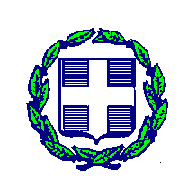 Κομοτηνή,   08.04.2014Αρ. Πρωτ.:  Δ.O.οικ1613ΑΝΑΚΟΙΝΩΣΗΘΕΜΑ: Εκδήλωση ενδιαφέροντος για την προμήθεια φωτοαντιγραφικού χαρτιού Η Περιφερειακή Ενότητα Ροδόπης της Περιφέρειας Ανατολικής Μακεδονίας & Θράκης, εν όψει των εκλογών για την Τοπική Αυτοδιοίκηση και την Ευρωβουλή, ενδιαφέρεται για την προμήθεια φωτοαντιγραφικού χαρτιού με τα εξής χαρακτηριστικά:ΠΟΣΟΤΗΤΑ	: Τριακόσια (300) κιβώτια, των πέντε (5) δεσμίδων, των πεντακοσίων (500) φύλλων έκαστηΔΙΑΣΤΑΣΕΙΣ	: 210 Χ 297 mm – τύπος Α4ΒΑΡΟΣ		: 80 gr/m2 ΧΡΩΜΑ		: ΛευκόΕνημερώνουμε ότι:Πρόθεση της ΠΕ Ροδόπης είναι η διερεύνηση των τρεχουσών αγοραίων τιμών, ώστε να είναι σε θέση να προϋπολογίσει με ακρίβεια το ύψος των αναγκαίων πιστώσεων που θα χρειαστεί για τη διενέργεια των εκλογών. Οι προσφορές δεν είναι δεσμευτικές για την ΠΕ Ροδόπης, ούτε πρόκειται να προχωρήσει άμεσα στην εν λόγω προμήθεια. Η ΠΕ Ροδόπης θα προβεί στην προμήθεια του φωτοαντιγραφικού χαρτιού μετά από την έκδοση της σχετικής Απόφασης Ανάληψης Υποχρέωσης.Οι προσφορές θα πρέπει να κατατεθούν, με την φορολογική σφραγίδα του προσφέροντα, υπογεγραμμένες, στην ΠΕ Ροδόπης, Διεύθυνση Οικονομικού, Τμήμα Προμηθειών, Γραφείο 321 (Δημοκρατίας 1 – 69100 Κομοτηνή) έως την Παρασκευή 11 Απριλίου 2014 και ώρα 14:30. Επίσης είναι δυνατή και η αποστολή των προσφορών με ηλεκτρονικό ταχυδρομείο (η-ταχ: a.antoniadis@pamth.gov.gr) .Πληροφορίες: Άγγελος Αντωνιάδης, τηλ. 25313-50131, η-ταχ. a.antoniadis@pamth.gov.grΚοινοποίησηΔιεύθυνση Διοίκησης